Presented by: Obstetrics, Gynecology and Reproductive SciencesWeekly Grand Rounds Series (Live Activity and Virtual)Texting code for this session: 28625Endometriosis and the Mechanisms of Progesterone Resistance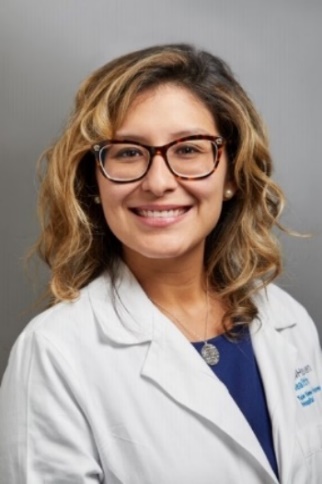 Financial Disclosure Information:Valerie A. Flores, MD, faculty for this educational activity, has no relevant financial relationship(s) with ineligible companies to disclose.Accreditation Statement: Yale School of Medicine is accredited by the Accreditation Council for Continuing Medical Education (ACCME) to provide continuing medical education for physicians.Designation Statement: Yale School of Medicine designates this Live Activity for a maximum of 1.00 AMA PRA Category 1 Credit(s)™. Physicians should only claim credit commensurate with the extent of their participation in the activity.For questions, email:  wendy.wojczak@yale.edu Valerie A. Flores, MD
Assistant Professor Obstetrics, Gynecology & Reproductive Sciences
Yale School of Medicine -Yale New Haven HospitalJune 9, 20224:00 - 5:00 pm ▪ Virtualhttps://zoom.us/j/94267432468
US: +12034329666
Webinar ID: 942 6743 2468
Needs:Endometriosis is unfortunately associated with a 6-11 year diagnostic delay, and the existing treatment algorithm does not consistently consider the heterogeneity of the disease. A better understanding of endometriosis as a systemic disease with multifactorial effects throughout the body as well as the mechanisms of progesterone resistance will hopefully help avoid the long diagnostic delay and the delay in determining the ideal treatment option for a given patient.Program Goals: Understand that endometriosis is a chronic systemic diseaseUnderstand the mechanisms of progesterone resistanceUnderstand the treatment landscape for endometriosisTarget Audience: Ob/GynTarget Audience: Ob/Gyn